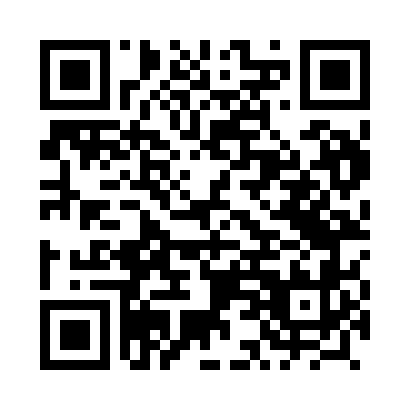 Prayer times for Deksyty, PolandMon 1 Apr 2024 - Tue 30 Apr 2024High Latitude Method: Angle Based RulePrayer Calculation Method: Muslim World LeagueAsar Calculation Method: HanafiPrayer times provided by https://www.salahtimes.comDateDayFajrSunriseDhuhrAsrMaghribIsha1Mon4:016:0912:415:077:159:152Tue3:586:0712:415:097:179:183Wed3:546:0412:415:107:189:204Thu3:516:0212:415:117:209:235Fri3:486:0012:405:137:229:266Sat3:445:5712:405:147:249:287Sun3:415:5512:405:157:269:318Mon3:385:5212:395:177:289:349Tue3:345:5012:395:187:309:3710Wed3:315:4712:395:197:329:3911Thu3:275:4512:395:217:339:4212Fri3:245:4312:385:227:359:4513Sat3:205:4012:385:237:379:4814Sun3:165:3812:385:257:399:5115Mon3:135:3512:385:267:419:5416Tue3:095:3312:375:277:439:5717Wed3:055:3112:375:287:4510:0018Thu3:015:2812:375:307:4710:0419Fri2:575:2612:375:317:4910:0720Sat2:535:2412:375:327:5010:1021Sun2:495:2112:365:337:5210:1422Mon2:455:1912:365:357:5410:1723Tue2:415:1712:365:367:5610:2124Wed2:375:1512:365:377:5810:2425Thu2:325:1212:365:388:0010:2826Fri2:285:1012:355:398:0210:3227Sat2:255:0812:355:408:0410:3528Sun2:245:0612:355:428:0510:3929Mon2:235:0412:355:438:0710:3930Tue2:225:0212:355:448:0910:40